Задание №6 «Подснежники из гофрированной бумаги»Гофрированная бумага играет важную роль в формировании разнообразных цветов. Сделаем подснежники из гофробумаги.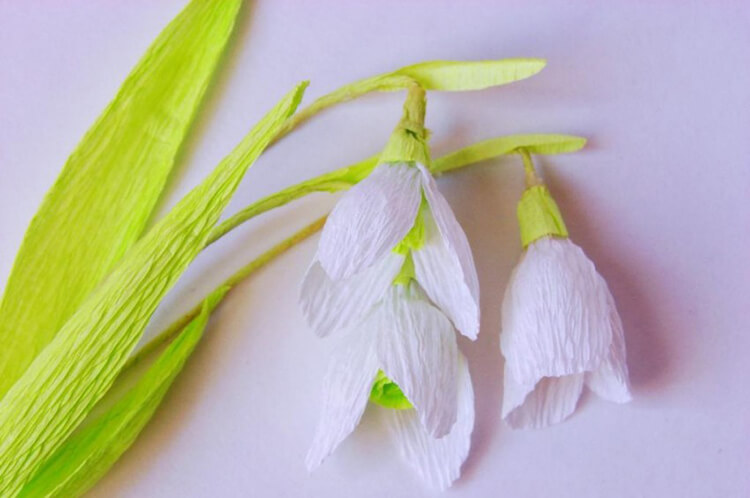 Материалы:Гофрированная бумага: белая, зеленаяДеревянные шпажкиТраваНожницыКлей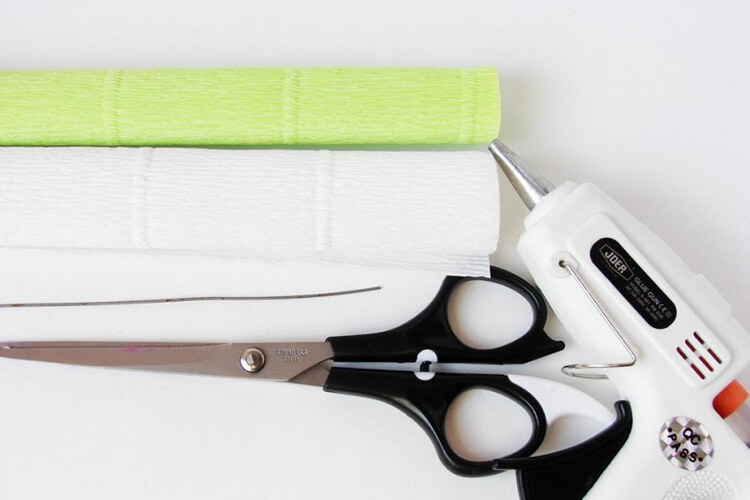 Чтобы обмотать стебли, отрезаем узкую полоску из зеленой бумаги. Край ее приклеим к проволоке и обматываем весь стебель.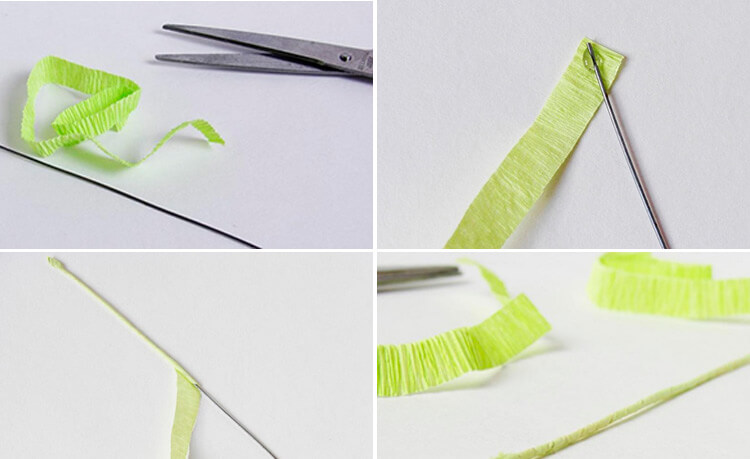 Для цветка обрежем полоску немного шире, чем для стеблей. Складываем ее несколько раз и с одного края немного растянем, приклеим к стебельку. Из белой бумаги вырезаем несколько лепестков.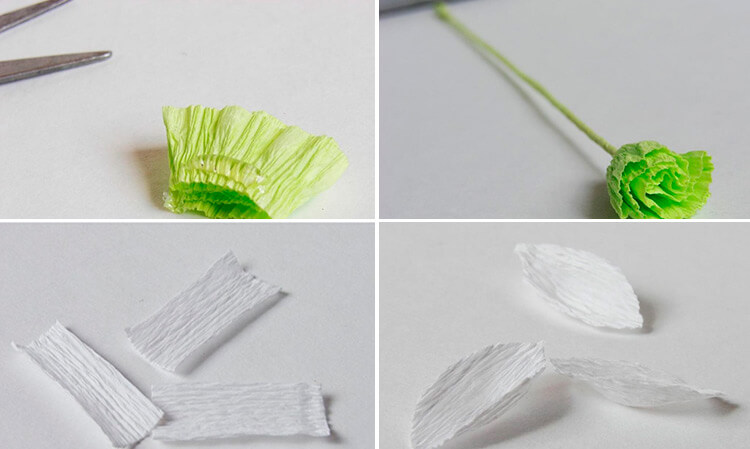 Приклеим лепестки по кругу.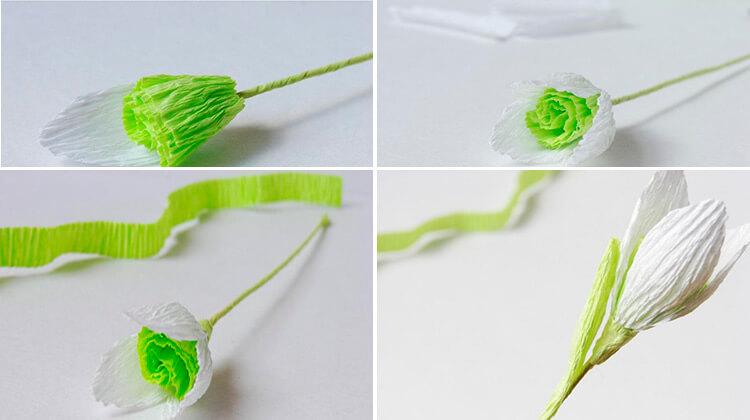 Прикрепим лепесток и обмотаем по стебель, прикрепляя листик.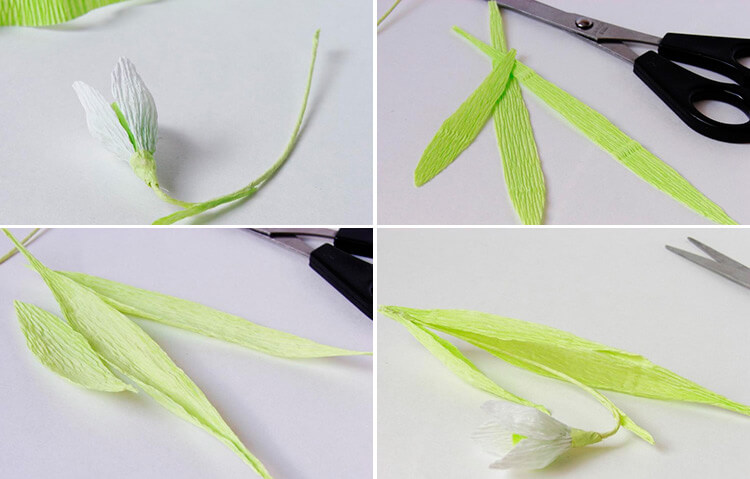 Такие разные и нежные получаются букеты подснежников.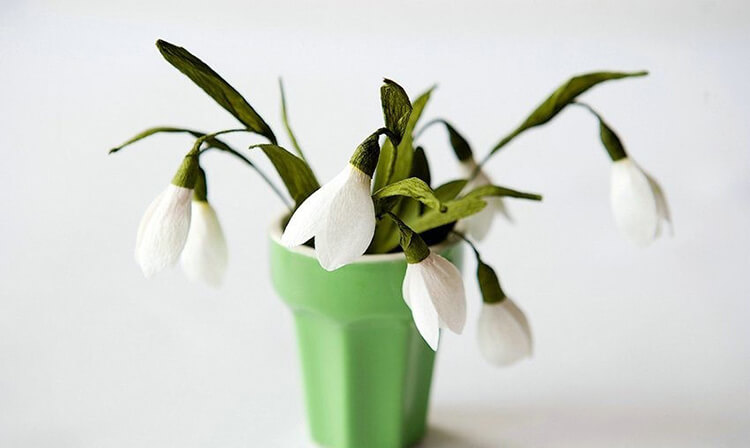 	Спасибо за внимание, желаю всем творческого настроения!